人教部编版五年级语文下册单元测试卷 第一单元  [时间:90分钟   满分:100分] 一、积累与运用。（40分）看拼音，写词语。（8分）      gē  cǎo       yīng táo       yún tián      yóu guànghú  dié       mà zha       sāng  shù       zhòu yè       2.以下词语中加点字的注音全都正确的一项是（    ）。(2分)A.桑树(sāng) 篝火(gōu)  徘徊(huí)  B.供职(gòng)  倭瓜(wō)  澄澈(chéng)      C.蚌壳(bàng) 渺小(miǎo) 啃掉(kén)  D.秉性(bǐng) 眷恋(juàn) 承认(chéng)3.选字填空。(4分)[玷    沾] （    ）光 （    ）污     [眷   誊]   （    ）顾  （    ）写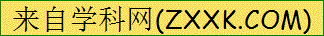 [撩    缭] （    ）逗 （    ）绕     [瑞   端]   （    ）正   祥（    ）4.补充词语，并完成练习。(5分)不可(    )数    (    )然大悟     顶(    )立(    )    (    )乡(    )并颇负(    )名     相映成(    )    美(    )绝(    )    乐(    )不(    )上面词语中，形容数量非常多的词语是___________，像这样表示数量多的四字词语我还知道：_______________。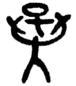 5.查字典，填空。(3分)“承”按音序查字法应先查大写字母______，             甲骨文字形，上面像再查音节_______；按部首查字法应先查______部，     跽跪着的人，下面像两只手。再查_____画。根据右图内容可知，下面词语中         合起来 表示跽跪的人被双手“承”的意思是本义的是（     ）                   捧着或接着。本义：捧着。A.承认      B.承重       C.继承     D.承担6.写出下列各句所运用的修辞手法。(3分)（1）一幅画而已，有什么稀罕的呢?                                    （     ）（2）来了风，榆树先呼叫，来了雨，榆树先冒烟。                       （     ）（3）祖父戴大草帽，我戴小草帽；祖父栽花，我就栽花；祖父拔草，我就拔草。（     ）（4）敲成玉磬穿林响，忽作玻璃碎地声。                               （     ）（5）青藏高原的天低得可以用手触摸到。                               （     ）7.做个优秀小裁判。(对的画“√"，错的画“x”)(2分)（1）“花开了，就像睡醒了似的”是一个比喻句。                      （     ）（2）“梅花是最有品格、最有灵魂、最有骨气的！”是一个拟人句。       （     ）（3）《梅花魂》一课主要表达了作者对祖国的热爱、眷恋之情。          （     ）（4）《四时田园杂兴(其三十一)》《稚子弄冰》《村晚》的作者都是宋代诗人。（     ）8.按要求写句子。(7分)（1）蜻蜒飞得那么快，哪里会追得上?(改为陈述句)_____________________________________________________________________（2）风撩乱了老人平日梳理得整整齐齐的银发。(改为“把”字句和“被”字句)____________________________________________________________________[来源:学*科*网Z*X*X*K]（3）白云从祖父的头上飘过。(改为拟人句)____________________________________________________________________（4）我觉得外祖父一下子衰败了许多。(修改病句)[来源:学科网]____________________________________________（5）仿写句子。童年是一本书，书里有我们美丽的回忆；童年是一艘船，_______________；童年是____________________，__________________________。9.根据课文内容填空。(6分)（1）我们在感恩、回报母爱的时候，经常会想到唐代诗人孟郊的《______________》中的诗句：_________________,________________。（2）古诗中充满着童真童趣。杨万里的“______________，______________”绘声绘色地描写了儿童以冰为钲的童趣；而雷震的“______________，______________”生动形象地描写出儿童天真、调皮的神情。（3）自古以来，月亮对于中国人具有独特的含义，常常寄托了中国人的_____________之情。季羡林先生的记忆中也是“________________________”。二、积累与运用。（30分）(一)读古诗，完成练习。(12分)四时田园杂兴(xīng  xìng)(其三十一)[宋]范成大昼出耘田夜绩麻，村庄儿女各当家。____________________ ，___________________。1.用“√”给加点字选择正确的读音，并把诗句补充完整。(2分)2.联系诗句解释下面词语。(4分)绩麻：________________________     当家：_________________________3.古诗中的“儿”指的是_________，“女”指的是_________。本诗第一句中，___和_______是一组反义词。本诗的前两句向我们展示了一幅__________的画面。(4分)4.诗中描写了儿童学种瓜的场景，下面对这一描写理解错误的一项是(   )。(2分)A.表明农家孩子从小便热爱劳动B.表现农村儿童的天真情趣，表达诗人对劳动者的赞美C.表现农村生活太过辛苦，连孩子们也在帮大人们劳动(二)阅读欣赏。(18分)炎夏说瓜我从小生活在农村，结交了许许多多农民朋友，老的少的都有，和我交情最深厚的是三十多岁的“六机匠”。他在离我村三四里地的“西河”，种着一点“河淤地”。夏天一早，我跟他下“西河”。他在高粱地里劳动，我在清清的河水里捉鱼，河水清且浅。晌午，我们仰卧在河边树林的沙地上，听千万只鸣蝉的大合唱，其声悠悠，把人催入梦境。傍晩，收工归来，“六机匠”的肩上扛一把锄，锄杆上搭一领破蓑衣，还有一个小小的牛眼罐。小路两旁，全是“青纱帐”，远远的一个小瓜棚映入眼中。我们拨开高粱，走进瓜棚。主人身旁卧着一只小犬，旁边有一枝土枪。这是防备獾、狼和野兔的，也防有人夜间来“摸瓜”。我们和瓜地主人聊上几句，道一声摘两个“子瓜”。主人慢慢起身，脚步小心地进入瓜地，这儿看看，那儿瞧瞧，最后，一手托一个瓜送到我们面前，用瓦盆里的清水洗一下，然后用手指弹弹，眼睛看看瓜，再望一望我俩。我们用指甲在瓜中间掐一道印子，左手托住，轻轻用右手掌打几下，瓜应声一裂两半，果然是沙瓤。我们用手抓瓤子吃，然后，咬下一块瓜皮刮着吃，刮着刮着，一直刮到了“青州”。瓜，又甜，又鲜，可口沁心。吃完了，抹一抹嘴，丢下三四个铜板，道一声谢，便踏上归途。这时，夕照烧红了半个天，微风从禾稼声中送来，西瓜在肚里发散着清凉。我们两个人，沐浴着夏风的凉爽，悠悠然走在回家的路上。“六机匠”的巧嘴给我讲吃瓜的故事。我们一面说一面走，一会儿就到了家。这时候，一钩新月像镰刀高悬在他土屋的茅檐上了。年老了，在都市里吃瓜，想到儿童时期吃瓜的往事。一样是夏天，一样是吃瓜，在北京这样的生活环境里吃瓜，是一种享受，但我感觉，儿时在乡村瓜棚里吃瓜却更有浓厚的生活情趣。1.《炎夏说瓜》是一篇（     ）(记叙  说明)文，主要写了作者儿时和____________在乡村瓜棚里的快乐往事，让我们感受到作者对家乡的________________。(4分)2.品味语言。(6分)(1)联系上下文，理解词语，选择解释正确的一项。“摸瓜”(     )       A.寻找瓜     B.偷瓜“青州”(     )       A.地名，位于山东     B.瓜青色的部分，也就是瓜皮(2)文中画“____”的句子运用了_________的修辞手法。文中画“     ”的句子运用了_________的修辞手法。请你用自己喜欢的修辞手法写一句话。_______________________________________________________________________3.文中画“    ”的句子中，“浓厚的生活情趣”是指什么呢?(3分)_______________________________________________________________________4.下面两道题中，请根据自己的实际情况选择一道题来回答。(5分)(1)如果你是生活在城市的孩子，请你把自己在城里吃瓜的情景写下来。(2)如果你是生活在农村的孩子，请你把自己在乡下吃瓜的情景写下来。_________________________________________________________________ 三、习作与表达。（30分）题目：那一刻，我长大了提示：写一件自己成长过程中印象最深的事情，要把事情的经过写清楚，还要把感到自己长大了的“那一刻”的情形写具体，记录当时的感受。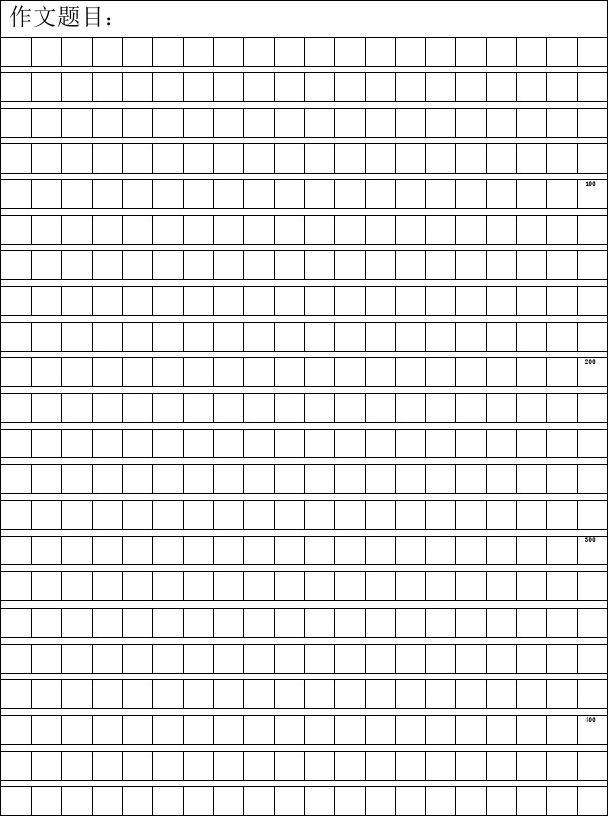 答案一、1.割草  樱桃  耘田  游逛  蝴蝶  蚂蚱  桑树  昼夜2. D.3. 沾  玷  眷  誊  撩  缭  端  瑞4.示例：胜  恍    天  地    离  背   盛  趣    妙 伦   此  疲不可胜数   示例：不计其数C   cheng      乛    7     B6.（1）反问（2）拟人（3）排比（4）比喻（5）夸张7.（1）×（2）√（3）×（4）√8.（1）蜻蜓飞得那么快，追不上。（2）风把老人平日梳理得整整齐齐的银发撩乱了。老人平日梳理得整整齐齐的银发被风撩乱了。（3）白云从祖父的头上慢慢走过。（4）我觉得外祖父一下子衰老了许多。（5）示例：船里有我们收获的喜悦   一幅画   画里有我们难忘的快乐9.（1）游子吟    谁言寸草心   报得三春晖（2）稚子金盆脱晓冰   彩丝穿取当银钲    牧童归去横牛背    短笛无腔信口吹（3）思乡   月是故乡明二、（一）1.xìng，童孙未解供耕织    也傍桑阴学种瓜2.把麻搓成线      担任一定的工作3.男人   女人  昼   夜  农村男女各司其职，辛勤劳作     4.C[来源:学|科|网]    （二）1.记叙    “六机匠”   吃瓜   留恋与怀念2.(1)B   B   (2)拟人  比喻   圆圆的月亮像一个大玉盘。3.作者儿时在乡村瓜棚里吃瓜的乐趣。4.示例：我和爷爷走到瓜地，望着满地像炮弹一样的瓜，我满心欢喜，抱抱这个大的，摸摸那个小的，一不小心，被一个大瓜绊倒了，刚巧砸在一个西瓜上，把那个西瓜砸开了花儿，红红的瓜瓤就在我的嘴边。顾不得喊嘴疼，我上去一口，吞了满嘴瓜瓤，使劲咽下去。三、习作题号一二三总分得分[来源:学*科*网]得分得分[来源:学#科#网]得分